Příkazní smlouva o poskytování právních služeb („sporná“ agenda)SA č. 05/20Příkazce:ČR - Státní pozemkový úřadse sídlem Praha 3 - Žižkov, Husinecká 1024/11a, PSČ 130 00 IČO: 01312774DIČ: CZ01312774za kterou právně jedná:Ing. Martin Vrbaústřední ředitel Státního pozemkového úřaduPříkazník:Bělina & Partners advokátní kancelář s.r.o.se sídlem Praha 8 – Karlín, Pobřežní 370/4, PSĆ 186 00IČO: 01614606DIČ: CZ01614606za kterou právně jedná:Mgr. Martin Bělinajednatel a advokátuzavírají podle ustanovení § 2430 a násl. zákona č. 89/2012 Sb., občanský zákoník, v platném znění, a zákona č. 85/1996 Sb., o advokacii, ve znění pozdějších předpisů, tutopříkazní smlouvu o poskytování právních služeb:Článek I.Předmět smlouvyPředmětem této příkazní smlouvy je poskytování odborných výkonů charakteru komplexních právních služeb realizovaných příkazníkem ve prospěch příkazce a v jeho zastoupení, a to ve věci především „zastupování v soudním, rozhodčím, smírčím nebo správním řízení před soudem, nebo jiným veřejným orgánem, včetně poskytování právních služeb, které poskytuje příkazník příkazci při přípravě na uvedená řízení, nebo pokud okolnosti nasvědčují tomu, že dotčená věc se s vysokou pravděpodobností stane předmětem uvedených řízení“ dle podmínek uvedených v této smlouvě.Komplexními právními službami se podle této příkazní smlouvy rozumí uskutečňování právního jednání nezbytného k přípravě a zajištění kvalifikované účasti příkazce v soudním, rozhodčím, smírčím nebo správním řízením před soudem, nebo jiným veřejným orgánem, ve kterých příkazce vystupuje či pravděpodobně bude vystupovat jako účastník řízení, a to vlastními úkony příkazníka na účet příkazce.K zajištění výkonů dle odstavců 1. a 2. tohoto článku se příkazce zavazuje vystavit příkazníkovi včas plnou moc, a to ke všem právním jednáním, které bude příkazník v souladu s touto smlouvou, jménem a na účet příkazce vykonávat.Plná moc je součástí této příkazní smlouvy jako její příloha č. 1.Článek II.Doba plnění příkazníkaTato smlouva se uzavírá na dobu neurčitou, do vyplacení maximální celkové výše odměny příkazníka za poskytování právních služeb podle této smlouvy stanovené v článku IV. odstavci 3 této smlouvy. Článek III.Povinnosti příkazníkaPříkazník je povinen jednat v zastoupení příkazce osobně nebo prostřednictvím jiného advokáta, případně jeho advokátního koncipienta nebo jeho zaměstnance (§ 26 odst. 1 a 2 zákona č. 85/1996 sb., ve znění pozdějších předpisů), dle čl. I. této smlouvy. Příkazník je oprávněn využít k plnění povinností vyplývajících z této smlouvy jiných osob, tj. třetích osob, jen s předchozím písemným souhlasem příkazce. V takovém případě odpovídá Příkazník rovněž za výkony těchto třetích osob tak, jako by takovéto výkony realizoval sám.Příkazník je povinen zajistit provedení úkonů a činností dle čl. I. této smlouvy vždy ve lhůtách nařízených v příslušné kauze příslušným soudem či správním orgánem, případně dle potřeby, avšak vždy tak, aby byly v plném rozsahu chráněny oprávněné zájmy a nároky příkazce. Příkazník je oprávněn písemný úkon určený soudu nebo správnímu orgánu učinit bez předchozího souhlasu příkazce, pokud hrozí nebezpečí z prodlení ke škodě příkazce. Či pokud provedení takového úkonu nesnese odkladu. Je však povinen po provedení tohoto úkonu příkazce vyrozumět. Příkazník je povinen při výkonu své činnosti postupovat s odbornou péčí, chránit a prosazovat práva a oprávněné zájmy příkazce a řídit se jeho pokyny, upozornit příkazce na zřejmou nevhodnost jeho pokynů, které by mohly mít za následek vznik škody. V případě, že příkazce, i přes upozornění příkazníka, na pokynu trvá, neodpovídá příkazník za škodu takto vzniklou. Příkazník není vázán pokyny příkazce, jsou-li v rozporu se zákonem nebo stavovským předpisem. O tom je příkazník povinen příkazce poučit. V řízeních, jejichž předmětem bude poskytnutí peněžitého plnění je příkazník povinen navrhnout orgánu, před nímž je řízení vedeno, aby bylo plněno přímo na účet příkazce.  Jestliže příkazník při své činnosti získá pro příkazce jakékoliv plnění, je povinen mu je neprodleně vydat. To platí i pro soudem přiznané náklady řízení.Příkazník odpovídá příkazci za škodu, kterou mu způsobí porušením svých povinnosti při poskytování právních služeb podle této smlouvy. Příkazník odpovídá příkazci rovněž za škodu, kterou mu způsobí i jiné osoby, které příkazník seznámil s údaji týkajícími se předmětu smlouvy, pokud tato škoda souvisí s předmětem plnění dle této smlouvy. Dále příkazník odpovídá za škodu na věcech převzatých od příkazce k zařízení záležitostí dle této smlouvy a na věcech převzatých od třetích osob s výjimkou škody, kterou nemohl odvrátit ani při vynaložení veškeré odborné péče.Příkazník je povinen zachovat mlčenlivost o všech skutečnostech, které se v souvislosti s plněním této smlouvy dozví, a to i po ukončení této smlouvy v rámci profesní etiky a v rámci zákona č. 85/1996 Sb., o advokacii, ve znění pozdějších předpisů.Příkazník se zavazuje, že bude příkazce pravidelně, a to nejméně jednou měsíčně písemně informovat o průběhu sporu, vždy do 10. dne kalendářního měsíce následujícího po měsíci, ve kterém dojde k významné skutečnosti, která by mohla ovlivnit průběh a výsledek sporu. O výsledku sporu, resp. o procesních rozhodnutích ve věci, je příkazník povinen informovat příkazce nejpozději do 5 kalendářních dnů ode dne vyhlášení tohoto rozhodnutí, pokud se v průběhu této smlouvy smluvní strany nedohodnou jinak. Kontaktní osobou za příkazce, k jejímž rukám budou zprávy zasílány, je touto smlouvou určen vedoucí Oddělení soudních sporů Odboru zastupování státu a legislativy.Příkazník je povinen oznámit příkazci bezodkladně všechny relevantní skutečnosti, o kterých se v souvislosti s poskytováním právních služeb a právním zastupováním příkazce dozvěděl, zejména je povinen: neprodleně oznámit a zaslat příkazci rozhodnutí ve věci, oznámit a zaslat příkazci veškeré relevantní písemnosti, které získal od jiného subjektu nežli příkazce, oznámit bezodkladně příkazci všechny skutečnosti, které mohou mít vliv na změnu pokynů příkazce apod.Článek IV.Odměna příkazníkaV právní věci, v níž bude příkazník příkazce na základě této smlouvy zastupovat, náleží příkazníkovi smluvní odměna ve výši 2 100 Kč bez DPH (slovy: dva tisíce sto korun českých) za každou započatou hodinu poskytnuté právní služby příkazníkem příkazci. V této odměně není zahrnuta DPH v zákonné výši. Odměna za konzultace mezi členy týmu příkazníka, studium obecných právních předpisů, administrativní činnost příkazníka (např. převzetí spisu, třídění spisu, pořizováni kopii atd.) a náhrada za promeškaný čas příkazníka, příkazníkovi nenáleží.Smluvní strany se výslovně dohodly na tom, že náhrada těchto hotových výdajů účelně vynaložených příkazníkem v souvislosti s poskytnutím právní služby příkazci i dle této smlouvy: poštovné, telekomunikační poplatky, opisy a fotokopie je zahrnuta do smluvní odměny příkazníka stanovené dle předchozího odstavce tohoto článku. Příkazníkovi však náleží náhrada cestovních výdajů, včetně výdajů za použití motorového vozidla, a to ve výši určené podle předpisů pracovního práva.Příkazník a příkazce se dohodli, že celková výše odměny příkazníka za poskytování právních služeb dle této smlouvy nepřesáhne částku 5.000.000 Kč (slovy: pět milionů korun českých) bez DPH.Článek V.Platební podmínkyOdměna, náklady a hotové výdaje budou uhrazeny příkazcem na účet příkazníka/advokátní kanceláře na základě daňového dokladu vystaveného v českých korunách (dále jen „faktura“). Příkazník je povinen odměnu průběžně fakturovat, a to vždy do konce každého kalendářního měsíce, za právní služby poskytnuté v předcházejícím kalendářním měsíci, pokud se strany nedohodnou jinak. Podkladem pro placení poskytnuté právní služby je platební doklad, tj. faktura, vystavený příkazníkem. Faktura musí mít náležitosti daňového dokladu a musí obsahovat náležitosti potřebné pro ověření správnosti fakturace, včetně přiložení rozpisu činnosti právní služby a časové specifikace poskytnutých právních služeb.Návrh faktury je povinen příkazník zaslal příkazci nejpozději do patnáctého dne měsíce následujícího po poskytnutí právní služby. Příkazce je oprávněn uplatnit písemně námitky k návrhu faktury (např. e-mailem) a příkazník je povinen tyto námitky bezodkladně vypořádat. Dokud nebude návrh faktury příkazcem odsouhlasen, nelze ze strany příkazníka vystavit fakturu.Fakturu (faktury) je příkazce povinen uhradit příkazníkovi do 30 dnů po jejich doručení. Nebude-li faktura splňovat stanovené náležitosti, vrátí ji příkazce bez zbytečného odkladu k přepracování zpět příkazníkovi. V takovém případě se příkazce nedostává do prodlení s úhradou fakturované částky.Článek VI.Nakládáni s informacemiPříkazník, advokáti příkazníka, advokátní koncipienti, jeho pracovnici a spolupracovnici, jsou povinni zachovávat mlčenlivost o všech skutečnostech, o nichž se dozví v souvislosti s poskytováním právních služeb podle této smlouvy, a to i po ukončení smlouvy, v rámci právní etiky a ustanoveni zákona č. 85/1996 Sb., o advokacii, ve znění pozdějších předpisů.Příkazník se zavazuje, že bez předchozího písemného souhlasu příkazce nesdělí či jinak nezpřístupní třetím osobám, jakékoli informace týkající se této smlouvy a jdoucí nad povinnost stanovenou zákonem. Smluvní strany se zavazují, že budou obsah oficiálních prohlášeni koordinovat a konzultovat v předstihu před jejich uskutečněním.Článek VII. Střet zájmůPříkazník se zavazuje, že po dobu trváni spolupráce dle této smlouvy a 1 rok po ukončení této smlouvy neposkytne právní služby nebo jakoukoliv právní pomoc, včetně poradenských a znaleckých služeb, jakémukoliv klientovi ve sporu proti České republice podle restitučních právních předpisů, zejména dle zákona č. 229/1991 Sb., ve znění pozdějších předpisů, zákona č. 428/2012 Sb. ve znění pozdějších předpisů, a dalších souvisejících právních předpisů.Poruší-li příkazník závazek uvedený v předchozím odstavci, je povinen zaplatit příkazci smluvní pokutu ve výši 10.000.000 Kč (slovy: deset milionů korun českých). Smluvní pokuta je splatná do třiceti dnů poté, co bude písemná výzva příkazce k zaplacení smluvní pokuty doručena příkazníkovi. Právo na náhradu škody není tímto ustanovením dotčeno.Článek VIII.Odstoupení od smlouvy a výpověď smlouvy1. 	Příkazce může od smlouvy kdykoli odstoupit. V tomto případě je příkazce povinen uhradit příkazníkovi poměrnou část odměny odpovídající rozsahu poskytnutých právních služeb.2. Příkazník je oprávněn od smlouvy odstoupit, (i) dojde-li k narušení nezbytné důvěry mezi ním a příkazcem, (ii) neposkytuje-li příkazce potřebnou součinnost, nebo (iii)je-li příkazce v prodlení se zaplacením jakékoliv faktury vystavené příkazníkem podle této smlouvy po dobu delší než 60 kalendářních dnů od doručení splatné faktury v souladu s článkem V. příkazci. Příkazník je však povinen po dobu 30 dnů ode dne doručeni písemného oznámení o odstoupení od této smlouvy příkazci učinit všechny neodkladné úkony, pokud příkazce neučiní jiná opatření.3. Zánikem smlouvy zaniká i platnost plných mocí udělených v rámci této smlouvy v souvislosti s poskytováním uvedených právních služeb.4. Obě smluvní strany mohou smlouvu vypovědět písemnou formou, a to s měsíční výpovědní dobou bez udání důvodu. Výpovědní doba začíná běžet od prvého dne měsíce následujícího po doručení výpovědi druhé smluvní straně. V průběhu výpovědní doby je příkazník povinen předat příkazci kompletní spisový materiál k předmětu smlouvy vymezeném v Článku I. této smlouvy, plně příkazce informovat o stavu předmětu sporu a poskytnout tak příkazci plnou součinnost s plněním této smlouvy. Zánikem smlouvy zanikají i plné moci udělené příkazníkovi v dané věci, o čemž je příkazník povinen vyrozumět soud, resp. správní orgán.V případě výpovědi zaniká povinnost příkazníka uskutečňovat činnosti dle této příkazní smlouvy ke dni ukončení výpovědní doby. Jestliže by však tímto ukončením činnosti vznikla příkazci škoda, je příkazník povinen jej včas písemně upozornit, jaká opatření je třeba učinit k jejímu odvrácení. Jestliže tato opatření příkazce nemůže učinit ani pomoci jiných osob a požádá-li příkazníka, aby je provedl sám, je příkazník povinen tak učinit. Za provedená opatření náleží příkazníkovi příslušná odměna.Článek IX.Řešeni sporůVeškeré spory vzniklé v souvislosti s touto smlouvou anebo z ní vyplývající, které se nepodaří vyřešit dohodou smluvních stran, budou předloženy k rozhodnutí příslušným soudům ČR.Článek X.Ustanoveni závěrečnáTato smlouva nabývá platnosti okamžikem jejího podpisu smluvními stranami. Pokud smlouva nebude smluvními stranami podepsaná téhož dne, nabývá platnosti podpisem smluvní strany, která ji podepíše jako poslední. Smlouva nabývá účinnosti nejdříve dnem uveřejnění v registru smluv v souladu s § 6 odst. 1 zákona č. 340/2015 Sb., o zvláštních podmínkách účinnosti některých smluv, uveřejňování těchto smluv a o registru smluv (zákon o registru smluv), ve znění pozdějších předpisů.Soudní smíry představující majetkoprávní dispozici s majetkem státu, se kterým je příslušný hospodařit Státní pozemkový' úřad, je možno uzavřít pouze na základě předchozího písemného souhlasu ústředního ředitele Státního pozemkového úřadu.3. Tuto smlouvu lze měnit nebo doplňovat pouze na základě písemných a číselně označených dodatků odsouhlasených oběma smluvními stranami.4. Smlouva je vyhotovena ve čtyřech stejnopisech, z nichž každý má platnost originálu. Příkazce obdrží tři vyhotovení smlouvy a příkazník jedno vyhotovení.V Praze dne	10.9.2020            				V Praze dne 10.9.2020Za Příkazce							Za PříkazníkaIng. Martin Vrba						Mgr. Martin BělinaÚstřední ředitel                      				jednatelStátního pozemkového úřadu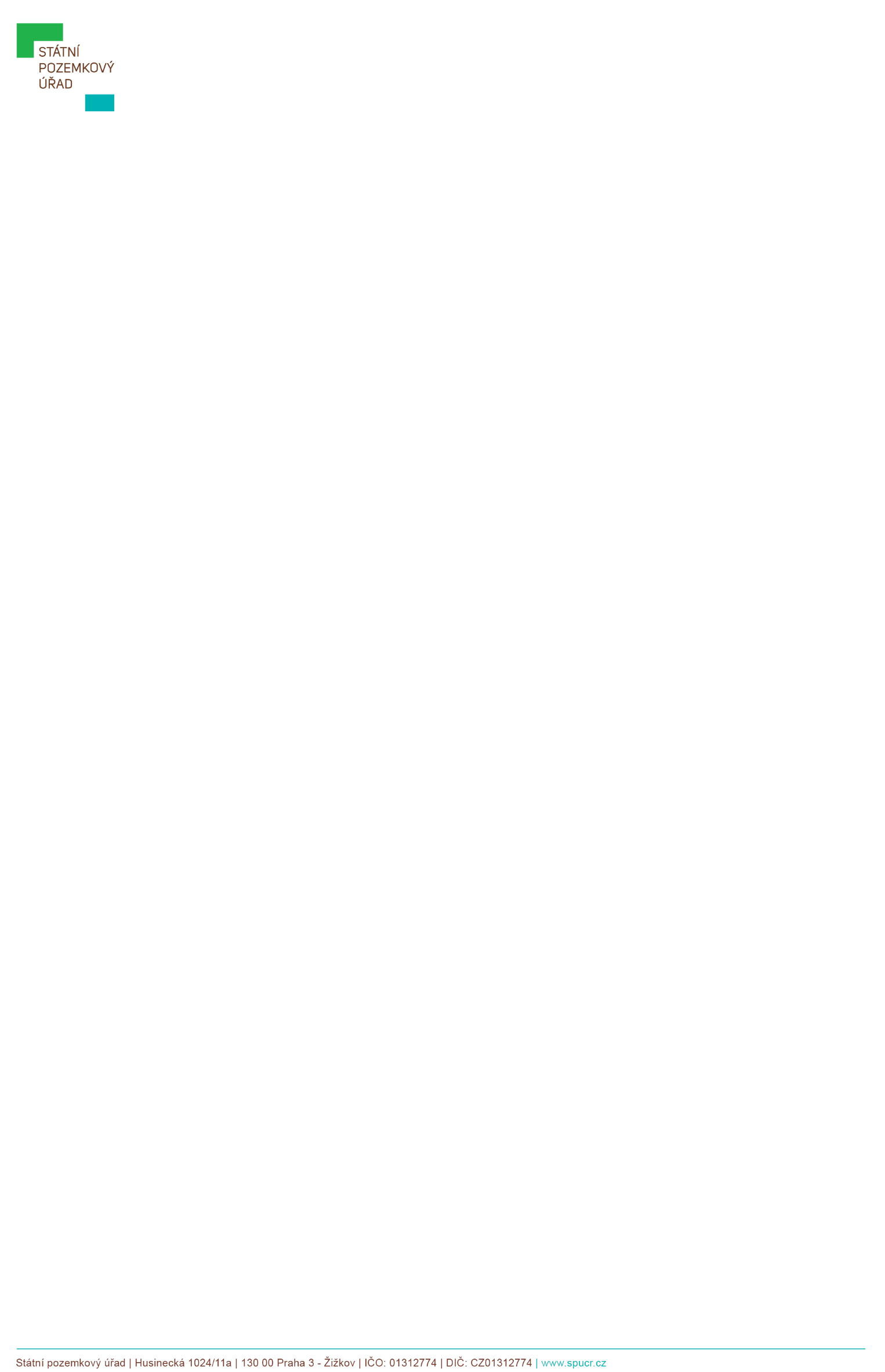 P L N Á   M O CČR - Státní pozemkový úřad, 130 00 Praha 3, Husinecká 1024/11a, za kterou právně jedná Ing. Martin Vrba, ústřední ředitel Státního pozemkového úřadu		ZMOCŇUJEMgr. Martina Bělinu, advokátaBělina & Partners advokátní kancelář s.r.o.se sídlem Praha 8 – Karlín, Pobřežní 370/4, PSČ 186 00IČO: 01614606DIČ: CZ01614606K zastupování ČR - Státního pozemkového úřadu a to ve věci soudních sporů, včetně zastupování v trestním řízení, jakož i pro případné odvolací řízení v těchto věcech.Na základě tohoto zmocnění je Mgr. Martin Bělina, advokát, se sídlem Praha 8 – Karlín, Pobřežní 370/4, PSČ 186 00, IČO: 01614606, DIČ: CZ01614606, oprávněn činit jménem ČR - Státního pozemkového úřadu veškeré úkony v těchto řízeních, zejména přijímat doručované písemnosti, podávat návrhy a žádosti, podávat opravné prostředky nebo námitky a vzdávat se jich.Zmocnitel bere na vědomí, že zmocněný advokát je oprávněn ustanovit si za sebe zástupce a pokud jich ustanoví více, zmocnitel souhlasí, aby každý z nich jednal samostatně.____________________________Ing. Martin Vrba V Praze dne 10.9.2020Tuto plnou moc přijímám:_____________________Mgr. Martin BělinaV Praze dne 10.9.2020